Отчет о результатах самообследованиямуниципального бюджетного дошкольного образовательного учреждениядетский сад «Светлячок» за 2018 годАналитическая частьI. Общие сведения об образовательной организацииМуниципальное бюджетное дошкольное образовательное учреждение детский сад «Светлячок» (далее – детский сад) расположено в центральном районе поселка. Здание детского сада не типовое. Общая площадь здания 416,30 кв. м.Цель деятельности детского сада – осуществление образовательной деятельности по реализации образовательных программ дошкольного образования.Предметом деятельности детского сада является формирование общей культуры, развитие физических, интеллектуальных, нравственных, эстетических и личностных качеств, формирование предпосылок учебной деятельности, сохранение и укрепление здоровья воспитанников.Режим работы детского садаРабочая неделя – пятидневная, с понедельника по пятницу. Режим работы групп – с 7:30 до 18:00.II. Система управления организацииУправление детским садом осуществляется в соответствии с действующим законодательством и уставом детского сада.III. Оценка образовательной деятельностиОбразовательная деятельность в детском саду организована в соответствии с Федеральным законом от 29.12.2012 № 273-ФЗ «Об образовании в Российской Федерации», ФГОС дошкольного образования, СанПиН 2.4.1.3049-13 «Санитарно-эпидемиологические требования к устройству, содержанию и организации режима работы дошкольных 
образовательных организаций».Образовательная деятельность ведется на основании утвержденной основной образовательной программы дошкольного образования, которая составлена в соответствии с ФГОС дошкольного образования, с учетом примерной образовательной программы дошкольного образования, санитарно-эпидемиологическими правилами и нормативами, с учетом недельной нагрузки.Детский сад посещают  воспитанников в возрасте от 2 до 7 лет. В детском саду сформировано 3 группы общеразвивающей направленности. Из них:− 1 младшая группа – по 12 ребенка;− 2 младшая группа – 25 детей;− старше-подготовительная группа – 23 детей;Уровень развития детей анализируется по итогам педагогической диагностики. Разработаны диагностические карты освоения основной образовательной программы дошкольного образования детского сада (ООП Детского сада) в каждой возрастной группе. Карты включают анализ уровня развития целевых ориентиров детского развития и качества освоения образовательных областей. В мае 2018 года педагоги детского сада проводили обследование воспитанников старше-подготовительной группы подготовительной подгруппы на предмет оценки сформированности предпосылок к 
учебной деятельности в количестве 11 человек. Задания позволили оценить уровень сформированности предпосылок к учебной деятельности: возможность работать в соответствии с фронтальной инструкцией (удержание алгоритма деятельности), умение самостоятельно действовать по образцу и осуществлять контроль, обладать 
определенным уровнем работоспособности, а также вовремя остановиться в 
выполнении того или иного задания и переключиться на выполнение следующего, возможностей распределения и переключения внимания, работоспособности, темпа, целенаправленности деятельности и самоконтроля.Результаты педагогического анализа показывают преобладание детей с высоким и средним уровнями развития при прогрессирующей динамике на конец учебного года, что говорит о результативности образовательной деятельности в детском саду.Воспитательная работаВоспитательная работа строится с учетом индивидуальных особенностей детей, с использованием разнообразных форм и методов, в тесной взаимосвязи воспитателей, специалистов и родителей. Дополнительное образованиеВ 2018 году в детском саду работали кружки по направлениям:1) художественно-эстетическое: «Изостудия», «Волшебная мозаика» (лего-
конструирование), хореография, «Хрустальный голосок» (вокал);2) социально-педагогическое: «Изучаем английский», «Юный волшебник», «Развивалочка» 
(палочки Кюинзера);3) физкультурно-спортивное: «Дельфиненок», «Детский финтес», «Веселый ручеек», 
спортивно-оздоровительная гимнастика.В дополнительном образовании задействовано 75 процентов воспитанников Детского 
сада.IV. Оценка функционирования внутренней системы оценки качества образованияВ Детском саду утверждено положение о внутренней системе оценки качества 
образования от 17.09.2016. Мониторинг качества образовательной деятельности в 2018 
году показал хорошую работу педагогического коллектива по всем показателям.Состояние здоровья и физического развития воспитанников удовлетворительные. 89 
процентов детей успешно освоили образовательную программу дошкольного 
образования в своей возрастной группе. Воспитанники подготовительных групп 
показали высокие показатели готовности к школьному обучению и 15 процентов 
выпускников зачислены в школы с углубленным изучением предметов. В течение года 
воспитанники Детского сада успешно участвовали в конкурсах и мероприятиях 
различного уровня.В период с 15.10.2018 по 19.10.2018 проводилось анкетирование 89 родителей, получены 
следующие результаты:− доля получателей услуг, положительно оценивающих доброжелательность и 
вежливость работников организации, – 81 процент;− доля получателей услуг, удовлетворенных компетентностью работников 
организации, – 72 процента;− доля получателей услуг, удовлетворенных материально-техническим обеспечением 
организации, – 65 процентов;− доля получателей услуг, удовлетворенных качеством предоставляемых 
образовательных услуг, – 84 процента;− доля получателей услуг, которые готовы рекомендовать организацию родственникам 
и знакомым, – 92 процента.Анкетирование родителей показало высокую степень удовлетворенности качеством 
предоставляемых услуг.V. Оценка кадрового обеспеченияДетский сад укомплектован педагогами на 100 процентов согласно штатному 
расписанию. Всего работают 35 человек. Педагогический коллектив Детского сада 
насчитывает 18 специалистов. Соотношение воспитанников, приходящихся на 1 
взрослого:− воспитанник/педагоги – 8/1;− воспитанники/все сотрудники – 4,2/1.За 2018 год педагогические работники прошли аттестацию и получили:− высшую квалификационную категорию – 1 воспитатель;− первую квалификационную категорию – 1 воспитатель.Курсы повышения квалификации в 2018 году прошли 15 работников Детского сада, из них 
12 педагогов. На 29.12.2018 3 педагога проходят обучение в ВУЗах по педагогическим 
специальностям.Диаграмма с характеристиками кадрового состава Детского сада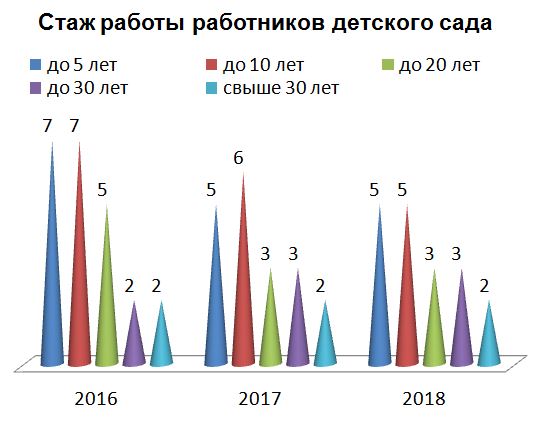 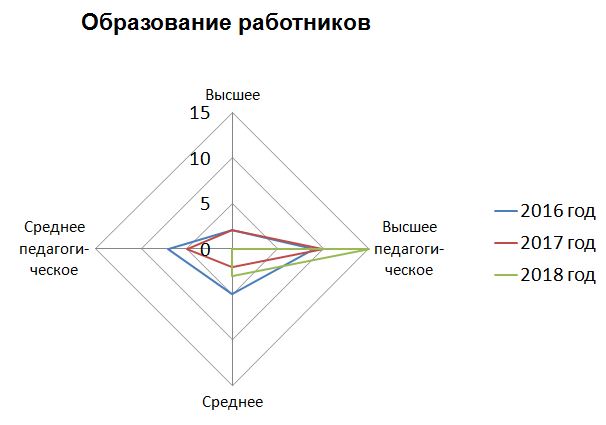 В 2018 году педагоги Детского сада приняли участие:− в межрегиональной научно-практической конференции «Проблемы ФГОС 2018»;− III межрегиональном форуме педагогов дошкольных образовательных организаций;− работе межрегионального семинара-практикума «Развитие профессиональных 
компетенций педагога дошкольной образовательной организации в условиях реализации 
ФГОС»;− межрегиональной научно-практической конференции «Федеральные государственные 
образовательные стандарты: новое качество образования».Детский сад укомплектован кадрами полностью. Педагоги постоянно повышают свой 
профессиональный уровень, эффективно участвуют в работе методических 
объединений, знакомятся с опытом работы своих коллег и других дошкольных 
учреждений, а также саморазвиваются. Все это в комплексе дает хороший результат в 
организации педагогической деятельности и улучшении качества образования и 
воспитания дошкольников.VI. Оценка учебно-методического и библиотечно-информационного обеспеченияВ Детском саду библиотека является составной частью методической службы. 
Библиотечный фонд располагается в методическом кабинете, кабинетах 
специалистов, группах детского сада. Библиотечный фонд представлен методической 
литературой по всем образовательным областям основной общеобразовательной 
программы, детской художественной литературой, периодическими изданиями, а также 
другими информационными ресурсами на различных электронных носителях. В каждой 
возрастной группе имеется банк необходимых учебно-методических пособий, 
рекомендованных для планирования воспитательно-образовательной работы в 
соответствии с обязательной частью ООП.В 2018 году Детский сад пополнил учебно-методический комплект к примерной 
общеобразовательной программе дошкольного образования «От рождения до школы» в 
соответствии с ФГОС. Приобрели наглядно-дидактические пособия:− серии «Мир в картинках», «Рассказы по картинкам», «Расскажите детям о…», «Играем в 
сказку», «Грамматика в картинках», «Искусство детям»;− картины для рассматривания, плакаты;− комплексы для оформления родительских уголков;− рабочие тетради для обучающихся.Оборудование и оснащение методического кабинета достаточно для реализации 
образовательных программ. В методическом кабинете созданы условия для 
возможности организации совместной деятельности педагогов. Однако кабинет 
недостаточно оснащен техническим и компьютерным оборудованием.Информационное обеспечение Детского сада включает:− информационно-телекоммуникационное оборудование – в 2018 году пополнилось 
компьютером, 3 принтерами, 2 DVD-плеерами, проектором мультимедиа;− программное обеспечение – позволяет работать с текстовыми редакторами, 
интернет-ресурсами, фото-, видеоматериалами, графическими редакторами.В Детском саду учебно-методическое и информационное обеспечение достаточное для 
организации образовательной деятельности и эффективной реализации 
образовательных программ.VII. Оценка материально-технической базыВ Детском саду сформирована материально-техническая база для реализации 
образовательных программ, жизнеобеспечения и развития детей. В Детском саду 
оборудованы помещения:− групповые помещения – 5;− кабинет заведующего – 1;− методический кабинет – 1;− музыкальный зал – 1;− физкультурный зал – 1;− пищеблок – 1;− прачечная – 1;− медицинский кабинет – 1;− физиокабинет – 1;− массажный кабинет – 1.При создании предметно-развивающей среды воспитатели учитывают возрастные, 
индивидуальные особенности детей своей группы. Оборудованы групповые комнаты, 
включающие игровую, познавательную, обеденную зоны.В 2018 году Детский сад провел текущий ремонт 6 групп, 2 спальных помещений, 
коридоров 1 и 2 этажей, медкабинета, физкультурного зала. Построили новые малые 
архитектурные формы и игровое оборудование на участке. Провели переоформление 
кабинета по ПДД и изостудии.Материально-техническое состояние Детского сада и территории соответствует 
действующим санитарно-эпидемиологическим требованиям к устройству, содержанию 
и организации режима работы в дошкольных организациях, правилам пожарной 
безопасности, требованиям охраны труда.Результаты анализа показателей деятельности организацииДанные приведены по состоянию на 29.12.2018.Анализ показателей указывает на то, что Детский сад имеет достаточную 
инфраструктуру, которая соответствует требованиям СанПиН 2.4.1.3049-13 
«Санитарно-эпидемиологические требования к устройству, содержанию и организации 
режима работы дошкольных образовательных организаций» и позволяет 
реализовывать образовательные программы в полном объеме в соответствии с ФГОС 
ДО.Детский сад укомплектован достаточным количеством педагогических и иных 
работников, которые имеют высокую квалификацию и регулярно проходят повышение 
квалификации, что обеспечивает результативность образовательной деятельности.Муниципальное бюджетное общеобразовательное учреждение «Школа № 3»
(МБОУ Школа № 3)ПРИКАЗг. ЭнскО проведении самообследования по итогам 2018 года           В соответствии со статьей 29 Федерального закона от 29.12.2012 № 273-ФЗ «Об 
образовании в Российской Федерации», приказом Минобрнауки от 14.06.2013 № 462 «Об 
утверждении порядка проведения самообследования образовательной организацией», приказом 
Минобрнауки от 10.12.2013 № 1324 «Об утверждении показателей деятельности образовательной 
организации, подлежащей самообследованию»ПРИКАЗЫВАЮ           1. Для проведения самообследования и подготовки отчета по его итогам утвердить 
комиссию в составе 5 человек (приложение 1).           2. Утвердить график проведения самообследования (приложение 2).           3. Рассмотреть отчет о результатах самообследования на педагогическом совете в срок до 
15.04.2019.           Ответственный: заместитель директора по УВР Коваленко А.Н.           4. Разместить отчет о результате самообследования на официальном сайте школы в сети 
интернет в срок до 19.04.2019.           Ответственный: системный администратор Тимофеев С.Т.           5. Контроль за исполнением приказа оставляю за собой.С приказом ознакомлены:Наименование образовательной 
организацииМуниципальное бюджетное дошкольное образовательное 
учреждение детский сад»Светлячок» (МБДОУ детский сад «Светлячок»)РуководительАвдюхова Оксана АлександровнаАдрес организации393550, Тамбовская область, рп Токаревка, проспект Революции, дом 6Телефон, факс8(47557)2-54-63Адрес электронной почтыtoksvetlyachok@yandex.ruУчредительАдминистрация Токаревского районаДата создания1954 годЛицензияОт 13.10.2017 №20/102, серия 68 ЛО1 № 0000754ПоказателиЕдиница 
измеренияКоличествоОбразовательная деятельностьОбразовательная деятельностьОбразовательная деятельностьОбщее количество воспитанников, которые обучаются по 
программе дошкольного образованияв том числе обучающиеся:человек146в режиме полного дня (8–12 часов)человек140в режиме кратковременного пребывания (3–5 часов)человек6в семейной дошкольной группечеловек0по форме семейного образования с психолого-педагогическим 
сопровождением, которое организует детский садчеловек0Общее количество воспитанников в возрасте до трех летчеловек23Общее количество воспитанников в возрасте от трех до восьми летчеловек123Количество (удельный вес) детей от общей численности 
воспитанников, которые получают услуги присмотра и ухода, в том 
числе в группах: человек 
(процент)8–12-часового пребываниячеловек 
(процент)146 (100%)12–14-часового пребываниячеловек 
(процент)0 (0%)круглосуточного пребываниячеловек 
(процент)0 (0%)Численность (удельный вес) воспитанников с ОВЗ от общей 
численности воспитанников, которые получают услуги:человек 
(процент)по коррекции недостатков физического, психического развитиячеловек 
(процент)0 (0%)обучению по образовательной программе дошкольного 
образованиячеловек 
(процент)0 (0%)присмотру и уходучеловек 
(процент)0 (0%)Средний показатель пропущенных по болезни дней на одного 
воспитанникадень35Общая численность педработников, в том числе количество 
педработников:человек18с высшим образованиемчеловек15высшим образованием педагогической направленности (профиля)человек15средним профессиональным образованиемчеловек3средним профессиональным образованием педагогической 
направленности (профиля)человек0Количество (удельный вес численности) педагогических работников, 
которым по результатам аттестации присвоена квалификационная 
категория, в общей численности педагогических работников, в том 
числе:человек 
(процент)2 (12%)с высшейчеловек 
(процент)1 (6%)Первойчеловек 
(процент)1 (6%)Количество (удельный вес численности) педагогических работников 
в общей численности педагогических работников, педагогический 
стаж работы которых составляет:человек 
(процент)до 5 летчеловек 
(процент)5 (28%)больше 30 летчеловек 
(процент)6 (34%)Количество (удельный вес численности) педагогических работников 
в общей численности педагогических работников в возрасте:человек 
(процент)до 30 летчеловек 
(процент)12 (66%)от 55 летчеловек 
(процент)6 (34%)Численность (удельный вес) педагогических и административно-
хозяйственных работников, которые за последние 5 лет прошли 
повышение квалификации или профессиональную переподготовку, 
от общей численности таких работниковчеловек 
(процент)25 (72%)Численность (удельный вес) педагогических и административно-
хозяйственных работников, которые прошли повышение 
квалификации по применению в образовательном процессе ФГОС, 
от общей численности таких работниковчеловек 
(процент)23 (66%)Соотношение «педагогический работник/воспитанник»человек/чело
век8/1Наличие в детском саду:да/нетмузыкального руководителяда/нетдаинструктора по физической культуреда/нетдаучителя-логопедада/нетдаЛогопедада/нетдаучителя-дефектологада/нетдапедагога-психологада/нетдаИнфраструктураИнфраструктураИнфраструктураОбщая площадь помещений, в которых осуществляется 
образовательная деятельность, в расчете на одного воспитанникакв. м8Площадь помещений для дополнительных видов деятельности 
воспитанниковкв. м975Наличие в детском саду:да/нетфизкультурного залада/нетдамузыкального залада/нетдапрогулочных площадок, которые оснащены так, чтобы обеспечить 
потребность воспитанников в физической активности и игровой 
деятельности на улицеда/нетда25.02.2019№ 24-сДиректорИвановА.Б. ИвановЗаместитель директора по КоваленкоА.Н. Коваленко                                                                      Приложение 1
к приказу от 25.02.2019 № 24-сСостав комиссии по самообследованию за 2018 год                                                                      Приложение 2
к приказу от 25.02.2019 № 24-сГрафик проведения самообследования за 2018 год